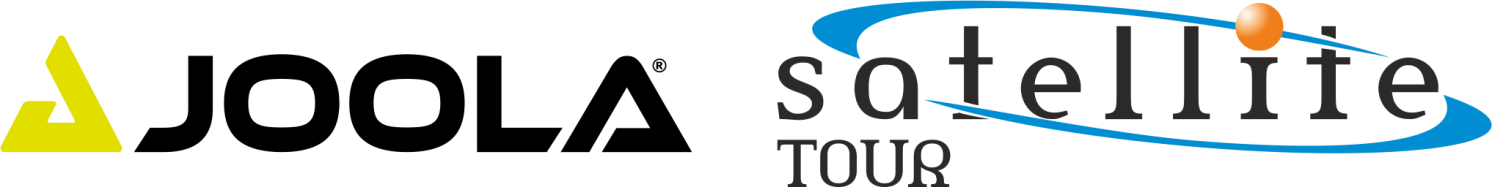      28. ročník Medzinárodnej série turnajov detí a mládeže                                                         Senec, 9.-10.8.2020Všeobecné informácieMiesto :Turnaj sa uskutoční v športovej hale Transpetrol, ktorá je umiestnená spolu s hotelom Družba na Slnečných jazerách v Senci . Prístup k hale:Prístup k hale je možný z dvoch smerov.  Nakoľko počas letnej sezóny sú uzavreté pre automobilovú dopravu vstupy „Juh“ aj „ Sever“ , je možné použiť pre motorizovaných  návštevníkov jedine vstup od dediny RECA, ktorý je znázornený na priloženom obrázku.Pre účastníkov, ktorý použijú autobusovú , alebo vlakovú dopravu je možný vstup cez bránu „JUH“, ktorá je oproti autobusovej a železničnej stanici. K športovej hale je to cca 15 min. pešou chôdzou.Po rokovaní so Správou cestovného ruchu v Senci bolo dohodnuté, že od účastníkov turnaja Satellite Tour, nebude vyberané vstupné. Je potrebné pri vstupe upozorniť službu, že idete na stolnotenisový turnaj.Strava :Počas turnaja bude zabezpečený bufet v hoteli Družba a takisto limitovaný počet obedov, ktorý je prednostne určený pre ubytovaných hostí, rozhodcov a organizátorov turnaja. V okolí je však veľké množstvo stravovacích zariadení všetkých cenových kategórií, ktoré  je možné využiť.Všetkým účastníkom prajeme pekný športový zážitok                                                                    Ing.Anton Hamran